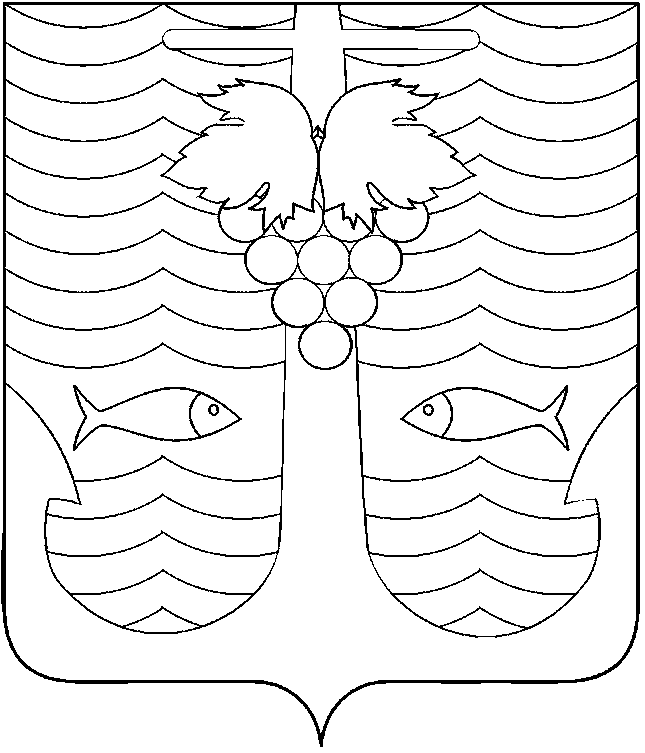 АДМИНИСТРАЦИЯ ТЕМРЮКСКОГО ГОРОДСКОГО ПОСЕЛЕНИЯТЕМРЮКСКОГО РАЙОНАПОСТАНОВЛЕНИЕот______________                                                                                № ____город ТемрюкОб определении размера вреда, причиняемого тяжеловесными транспортными средствами при движении по автомобильным дорогам общего пользования местного значения Темрюкского городского поселения Темрюкского района          В  соответствии     с  Федеральным   законом  от  8 ноября 2007 года   № 257-ФЗ  «Об  автомобильных  дорогах  и  о  дорожной  деятельности  в  Российской  Федерации и о внесении изменений в отдельные законодательные акты Российской Федерации», постановлением Правительства Российской Федерации от 31 января 2020 года № 67  «Об утверждении Правил  возмещении вреда, причиняемого тяжеловесными транспортными средствами, об изменении и признании утратившими силу некоторых актов Правительства Российской Федерации»  п о с т а н о в л я ю:Утвердить  показатели размера вреда, причиняемого тяжеловесными транспортными средствами  при движении по автомобильным дорогам общего пользования местного значения  Темрюкского городского поселения Темрюкского района согласно приложению к настоящему постановлению. Считать утратившим силу постановление администрации Темрюкского городского поселения Темрюкского района от 3 февраля 2020 года №54 «О возмещении вреда, причиняемого транспортными средствами, осуществляющими перевозки тяжеловесных и (или) крупногабаритных грузов по автомобильным дорогам общего пользования местного значения  Темрюкского городского поселения Темрюкского района».          3. Ведущему специалисту (по организационным вопросам и взаимодействию со средствами массовой информации (СМИ)) администрации Темрюкского городского поселения Темрюкского района А.И. Капотиной обеспечить официальное   опубликование  настоящего постановления в периодическом печатном издании газете Темрюкского района  «Тамань» и официально  разместить на официальном сайте администрации Темрюкского городского поселения Темрюкского района в информационно-телекоммуникационной сети «Интернет».                4. Контроль за выполнением настоящего постановления возложить на заместителей главы Темрюкского городского поселения Темрюкского района А.В. Сокиркина,  А.В. Румянцеву.                  5. Постановление вступает в силу после его официального опубликования и распространяет своё действие на правоотношения, возникшие с 1 февраля  2020 года.Глава Темрюкского городского поселенияТемрюкского района                                                                          М.В. Ермолаев ПРИЛОЖЕНИЕ к постановлению администрацииТемрюкского городского поселенияТемрюкского районаот__________ №______Размер вреда,   причиняемого тяжеловесными транспортными средствами, при движении таких транспортных средств  по автомобильным дорогам  общего  пользования местного значения Темрюкского городского поселения Темрюкского районаТаблица 1Размер вреда, причиняемого тяжеловесными транспортными средствами, при движении  таких транспортных средств по автомобильным дорогам общего пользования местного значения  Темрюкского городского поселения Темрюкского района от  превышения допустимых нагрузок на каждую ось транспортного средства(рублей на 100 км)(*) рассчитывается по формулам, приведенным в методике расчета размера  вреда причиняемого тяжеловесными транспортными средствами,   предусмотренной приложениям к Правилам возмещения вреда, причиняемого тяжеловесными транспортными средствами,  утвержденным постановлением Правительства Российской Федерации от 31 января 2020 года №67.Таблица 2Размер вреда, причиняемого тяжеловесными транспортными средствами, при движении  таких транспортных средств по автомобильным дорогам общего пользования местного значения  Темрюкского городского поселения Темрюкского района,  от  превышения допустимой для автомобильной дороги  массы  транспортного средства(*) рассчитывается по формулам, приведенным в методике расчета размера  вреда причиняемого тяжеловесными транспортными средствами,   предусмотренной приложениям к Правилам возмещения вреда, причиняемого тяжеловесными транспортными средствами,  утвержденным постановлением Правительства Российской Федерации от 31 января 2020 года №67.Заместитель   главы Темрюкского городского поселения Темрюкского района                                                                          А.В. РумянцеваПревышение фактических нагрузок на ось    транспортного средства    над  допустимыми   (процентов)Размер вреда,  причиняемого тяжеловесными транспортными средствами при  движении таких транспортных средств по автомобильным дорогам местного значения, рассчитанным под осевую нагрузку 10тс, от превышения   допустимых нагрузок на каждую ось транспортного средстваРазмер вреда,  причиняемого тяжеловесными транспортными средствами при  движении таких транспортных средств по автомобильным дорогам местного значения, рассчитанным под осевую нагрузку 11,5тс, от превышения   допустимых нагрузок на каждую ось транспортного средствасвыше 2 до 3995453от 3 (включительно)  до 41010457от 4 (включительно)  до 51029464от 5 (включительно)  до 61054472от 6 (включительно)  до 71084481от 7 (включительно)  до 81119492от 8 (включительно)  до 91158505от 9 (включительно)  до 101203519от10 (включительно)  до111252535  от11 (включительно)  до121306552 от12 (включительно)  до131365571от13 (включительно)  до141429591от14 (включительно)  до151497613от15 (включительно)  до161570637от16 (включительно)  до171647661от17 (включительно)  до181729688от18 (включительно)  до191816715от19 (включительно)  до201907745от20 (включительно)  до212002775от 21 (включительно)  до222102807от 22 (включительно)  до232207841от 23 (включительно)  до242316876от 24 (включительно)  до252429912от 25 (включительно)  до262547950от 26 (включительно)  до272670989от 27 (включительно)  до2827971029от 28 (включительно)  до2929281071от 29 (включительно)  до3030631115от 30 (включительно)  до3132031160от 31 (включительно)  до3233471206от 32 (включительно)  до3334961253от 33 (включительно)  до3436491302от 34 (включительно)  до 3538061353от 35 (включительно)  до3639681405от 36 (включительно)  до3741341458от 37 (включительно)  до3843041512от 38 (включительно)  до3944781568от 39 (включительно)  до4046571625от 40 (включительно)  до4148401684от 41 (включительно)  до4250271744от 42 (включительно)  до4352191805от 43 (включительно)  до4454151868от44 (включительно)  до4556151932от 45 (включительно)  до4658191997от 46 (включительно)  до4760272064от 47 (включительно)  до4862402132от 48 (включительно)  до4964572202от 49 (включительно)  до5066782272от 50 (включительно)  до5169032344от 51 (включительно)  до5271322418от 52 (включительно)  до5373662493от 53 (включительно)  до5476042569от 54 (включительно)  до5578462646от 55 (включительно)  до5680922725от 56 (включительно)  до5783422805от 57 (включительно)  до5885972887от 58 (включительно)  до5988552969от 59 (включительно)  до6091183054от  60 (включительно и выше)По отдельному расчету(*)По отдельному расчету (*)Превышение фактической массы транспортного средства над  допустимой  (процентов)Размер вреда,  причиняемого тяжеловесными транспортными средствами, при  движении таких транспортных средств по автомобильным дорогам местного значения, свыше 2 до 39170от 3 (включительно)  до 49319от 4 (включительно)  до 59467от 5 (включительно)  до 69616от 6 (включительно)  до 79765от 7 (включительно)  до 89913от 8 (включительно)  до 910062от 9 (включительно)  до 1010211от10 (включительно)  до1110359  от11 (включительно)  до1210508 от12 (включительно)  до1310656от13 (включительно)  до1410805от14 (включительно)  до1510954от15 (включительно)  до1611102от16 (включительно)  до1711251от17 (включительно)  до1811400от18 (включительно)  до1911548от19 (включительно)  до2011697от20 (включительно)  до2111845от 21 (включительно)  до2211994от 22 (включительно)  до2312143от 23 (включительно)  до2412291от 24 (включительно)  до2512440от 25 (включительно)  до2612589от 26 (включительно)  до2712737от 27 (включительно)  до2812886от 28 (включительно)  до2913034от 29 (включительно)  до3013183от 30 (включительно)  до3113332от 31 (включительно)  до3213480от 32 (включительно)  до3313629от 33 (включительно)  до3413778от 34 (включительно)  до 3513926от 35 (включительно)  до3614075от 36 (включительно)  до3714223от 37 (включительно)  до3814372от 38 (включительно)  до3914521от 39 (включительно)  до4014669от 40 (включительно)  до4114818от 41 (включительно)  до4214967от 42 (включительно)  до4315115от 43 (включительно)  до4415264от44 (включительно)  до4515413от 45 (включительно)  до4615561от 46 (включительно)  до4715710от 47 (включительно)  до4815858от 48 (включительно)  до4916007от 49 (включительно)  до5016156от 50 (включительно)  до5116304от 51 (включительно)  до5216453от 52 (включительно)  до5316602от 53 (включительно)  до5416750от 54 (включительно)  до5516899от 55 (включительно)  до5617047от 56 (включительно)  до5717196от 57 (включительно)  до5817345от 58 (включительно)  до5917493от 59 (включительно)  до6017642от  60 (включительно и выше)По отдельному расчету(*)